11.05.2020r. poniedziałekWitamy!Wiosna jest już w pełnym rozkwicie. Jest coraz cieplej i w końcu można coraz więcej czasu spędzać na świeżym powietrzu. Jeśli jednak pogoda nie będzie sprzyjać wyjściu, zachęcamy Was do zabaw i ćwiczeń w domu z balonami.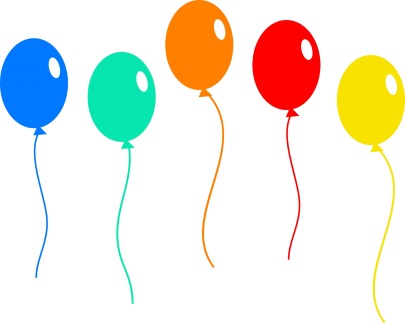 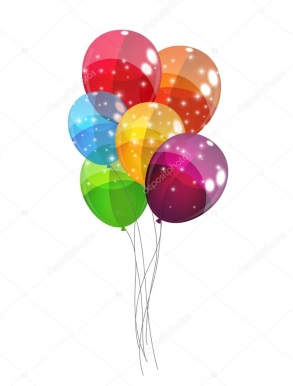 Oto nasze propozycje:rzuty balonem w przód oburącz, prawą lub lewą ręką, rzuty balonem do celu (np. do kosza, kartonu itp.),odbijanie balonów do góry oburącz, prawą ręką, lewą ręką,odbijanie balona prawą lub lewą nogą,odbijanie balona głową,toczenie balonów na czworakach.Pamiętajcie o zachowaniu bezpieczeństwa! Upewnijcie się, czy do wykonania ćwiczeń macie wystarczającą przestrzeń i odpowiednie miejsce!Jeśli uda się Wam namówić do wspólnej zabawy rodziców lub rodzeństwo, to spróbujcie wykonać taniec z balonem.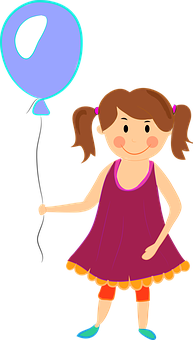 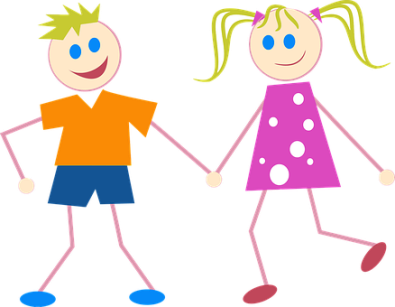 Przemieszczając się w różnych kierunkach przy rytmach muzyki, staramy się utrzymać balon bez pomocy rąk tak, by nie spadł nam na podłogę. Zabawa z balonem daje dużo radości. Życzymy udanej zabawy!Na koniec propozycja dla wszystkich tych, którzy nie znaleźli partnera do tańca:https://www.youtube.com/watch?v=mkembEnZDlsŻyczymy udanego tygodnia! 😊😊😊 Zespół nauczycieli świetlicy                                                       